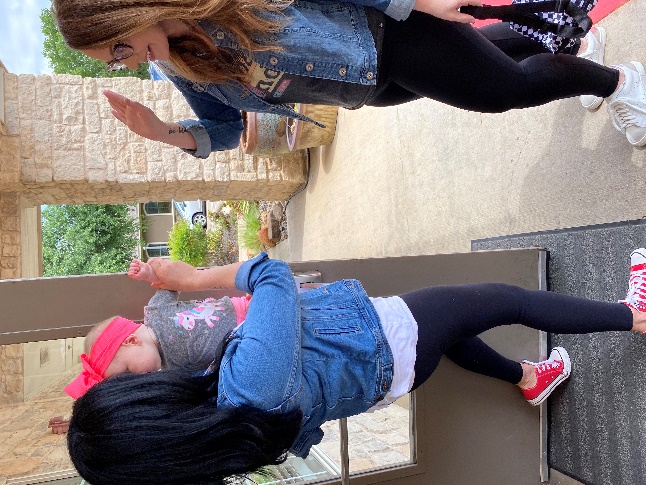 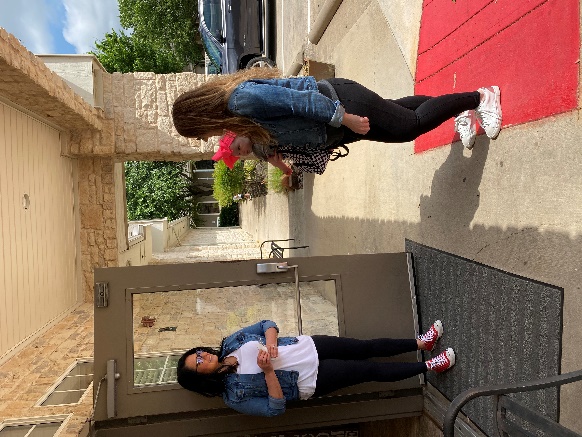 Drop OffRoutineBook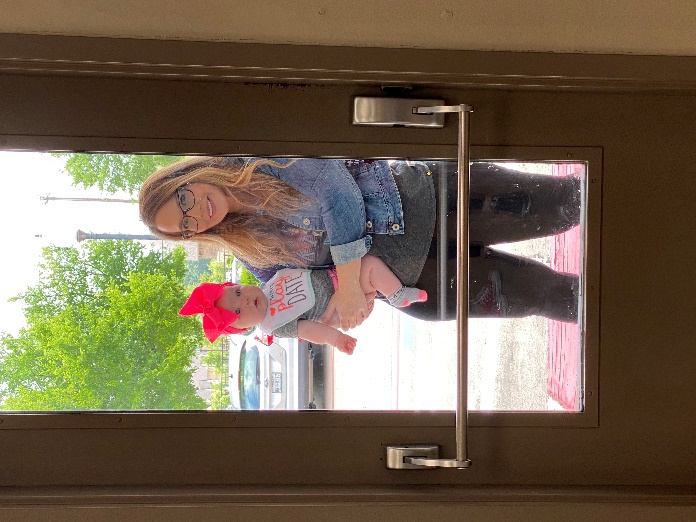 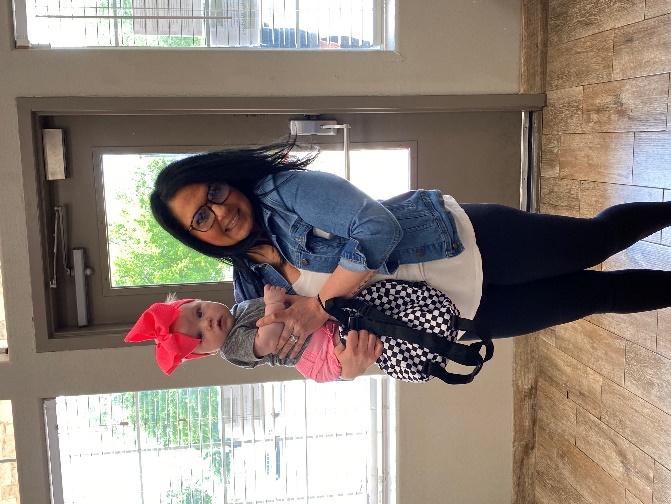 Arrive at School.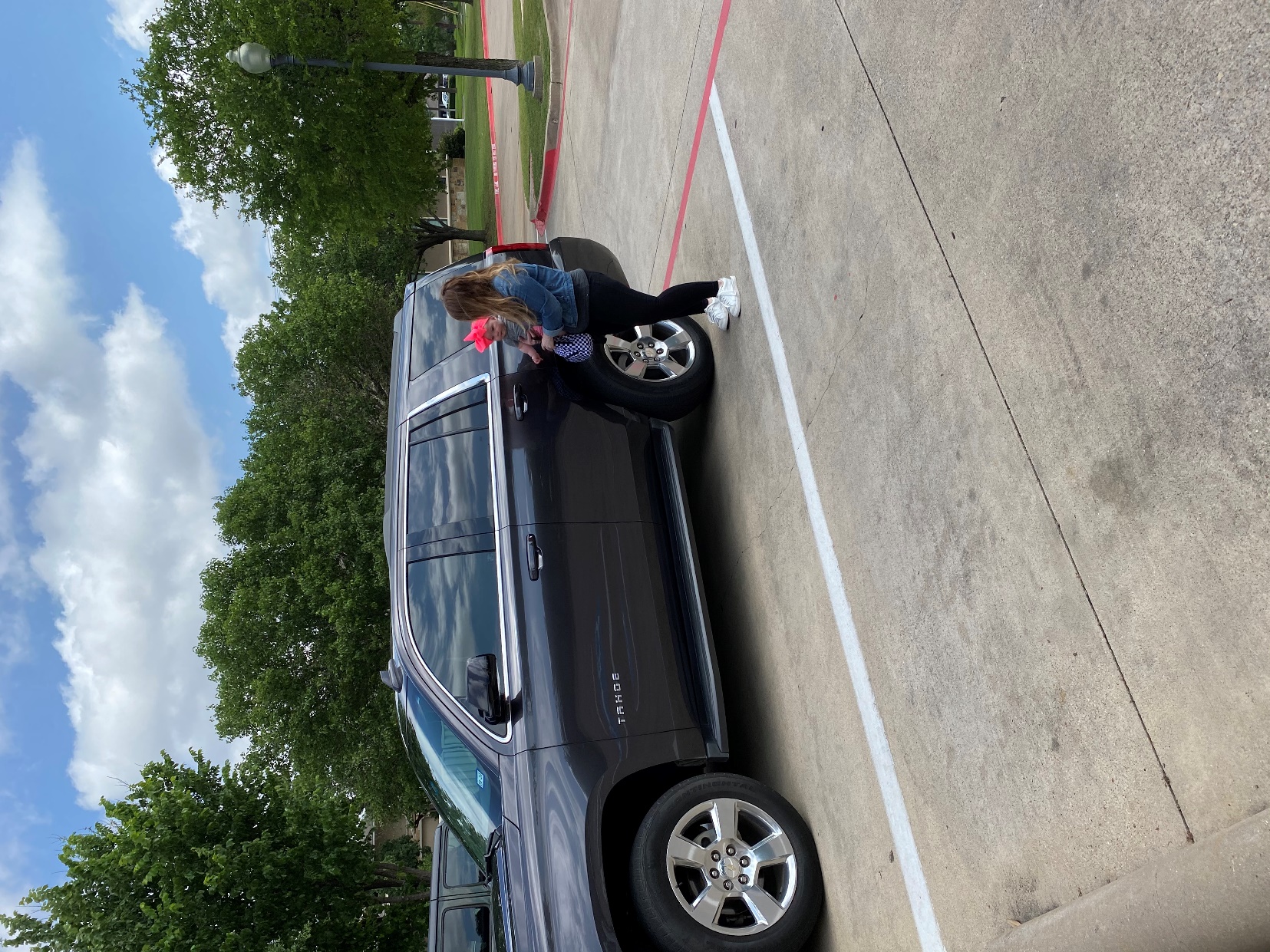 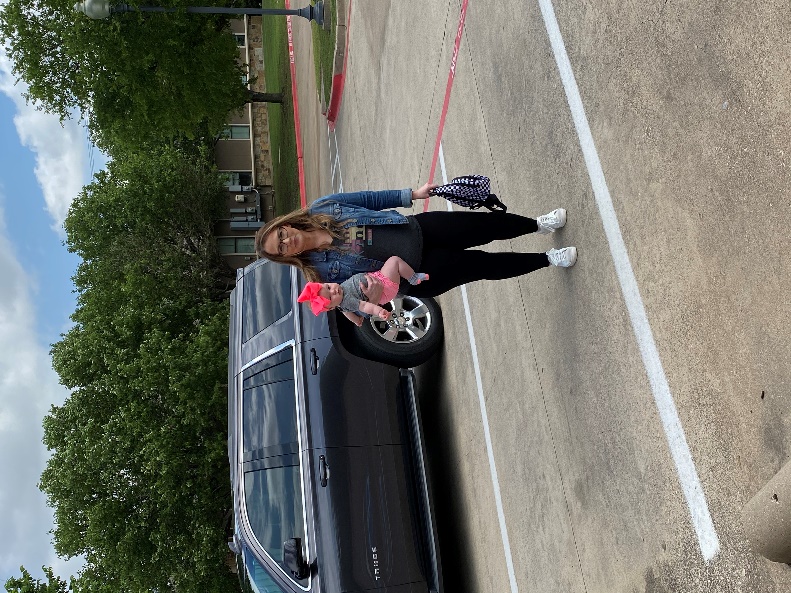 Walk to front door.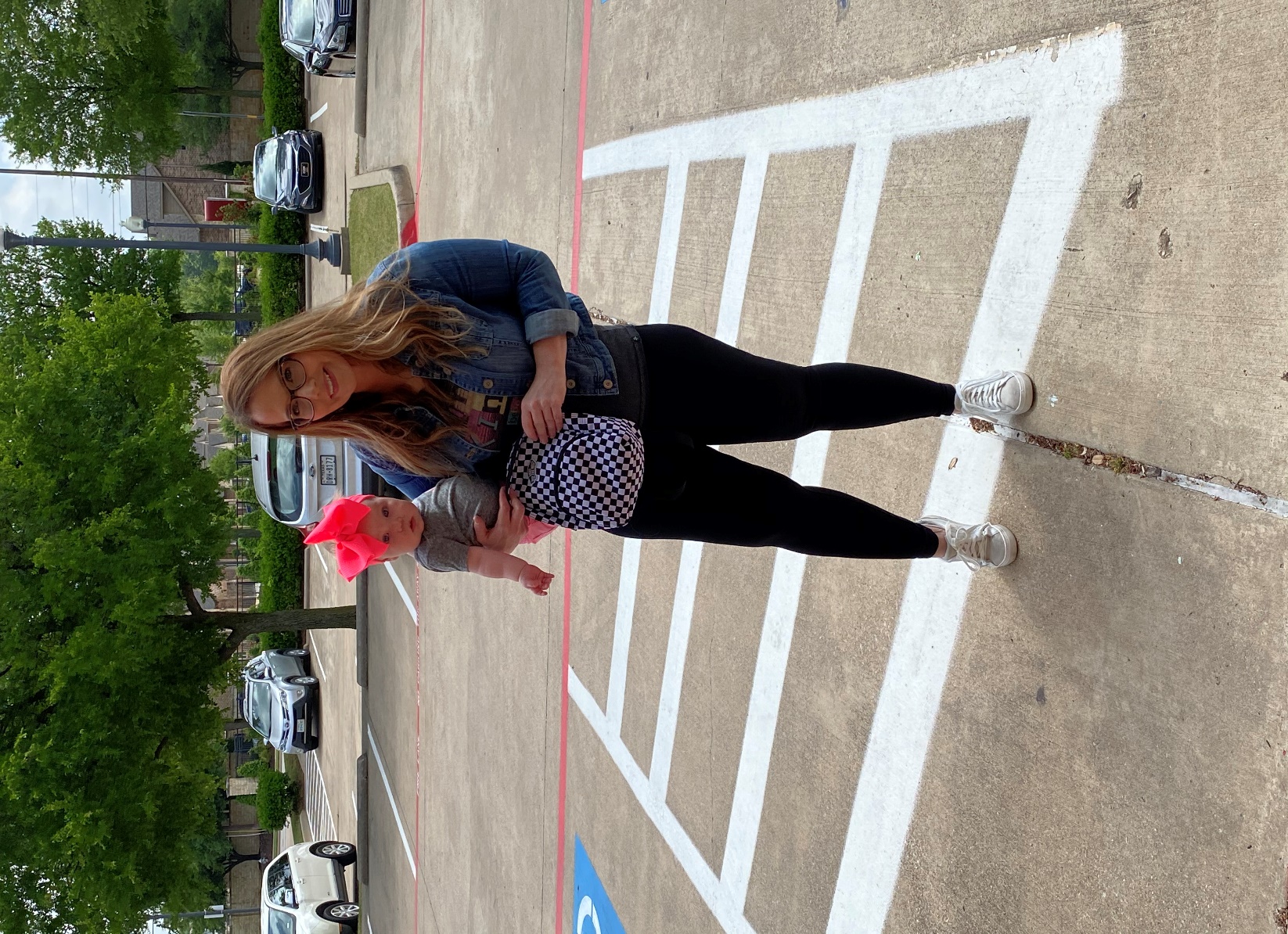 Ring doorbell. 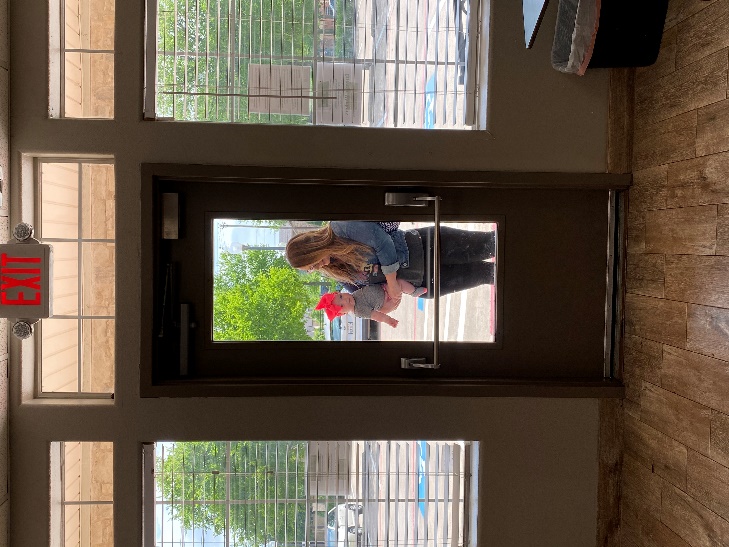 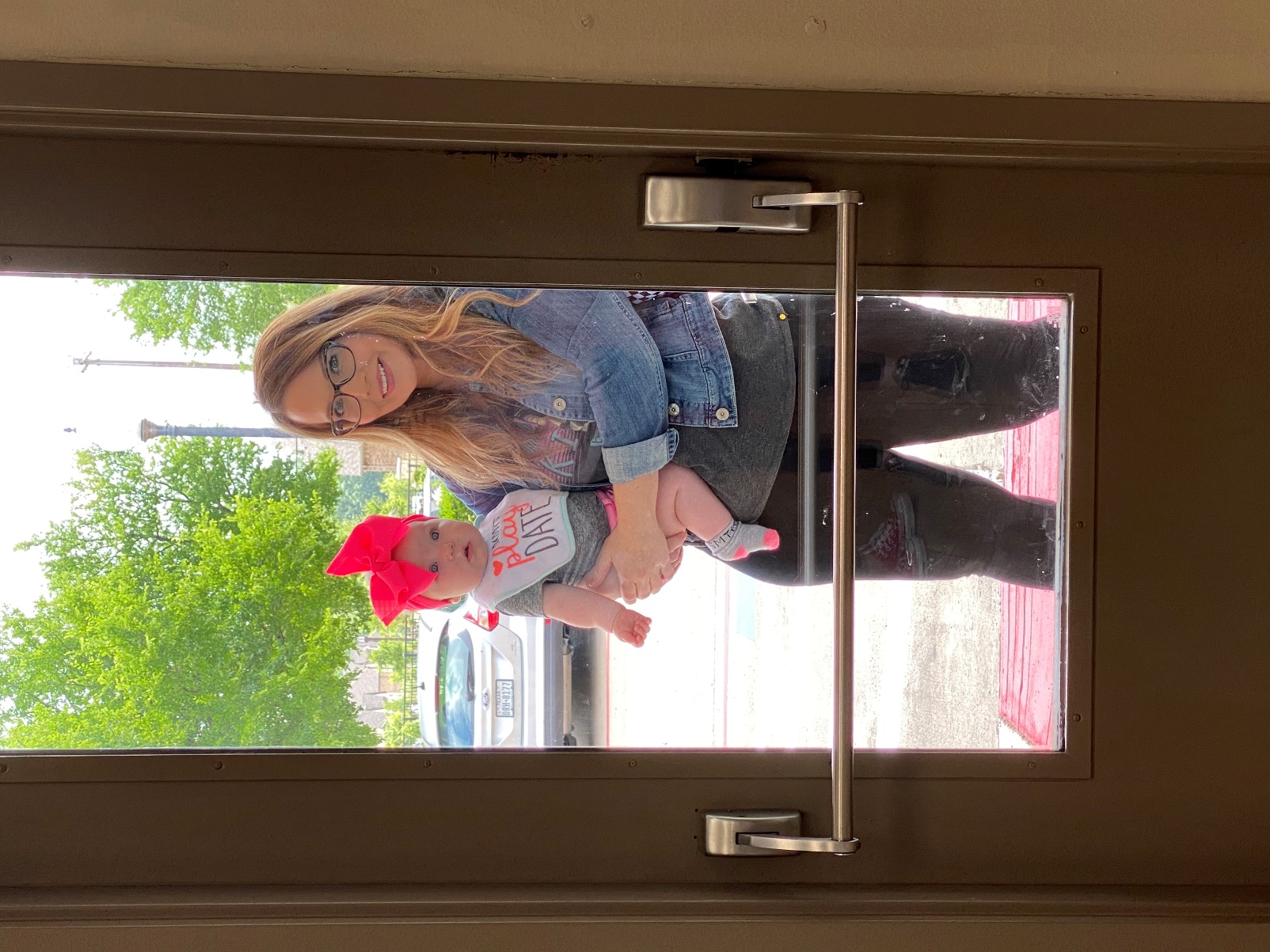 Wait for Ms. Sue.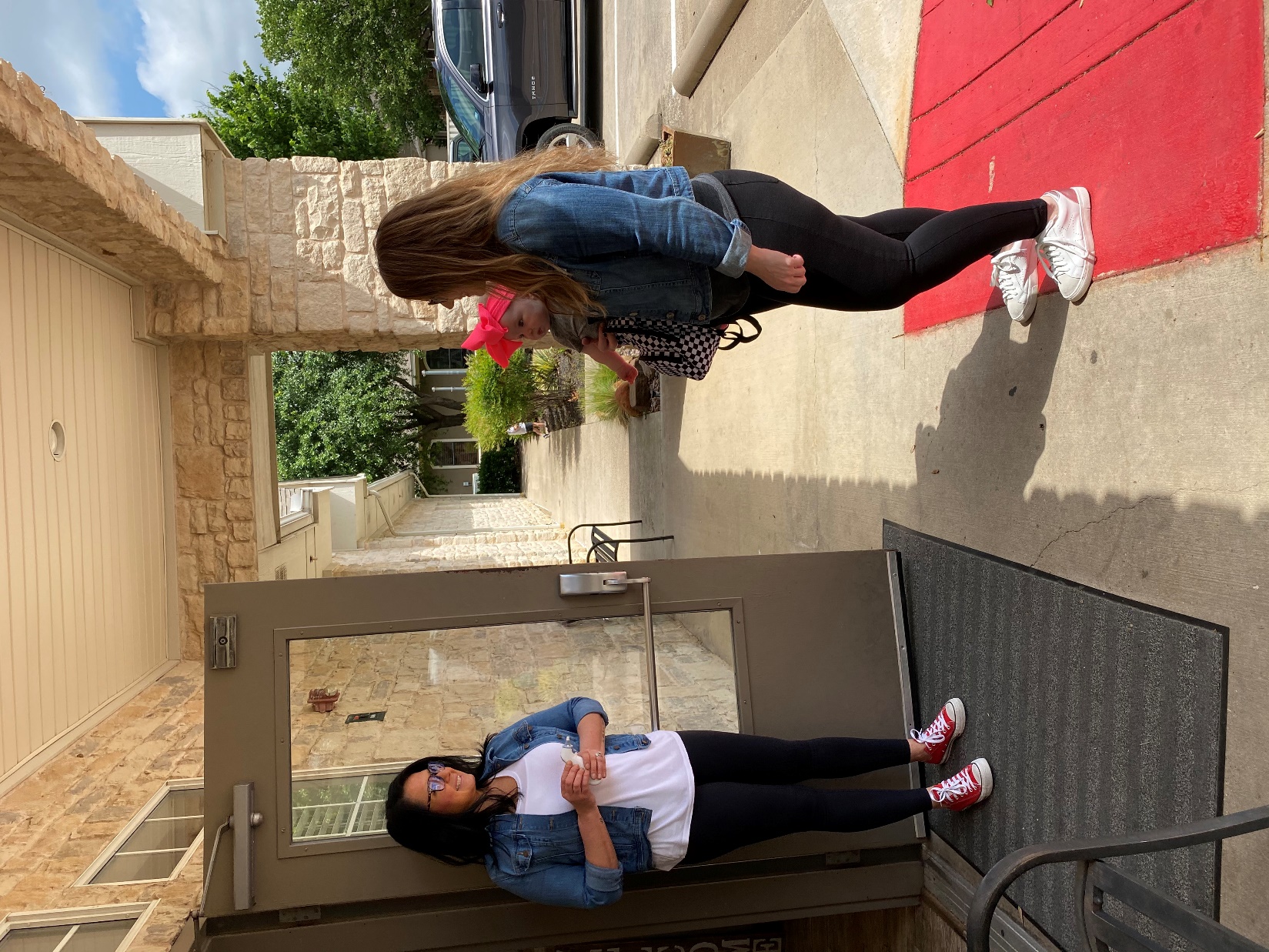 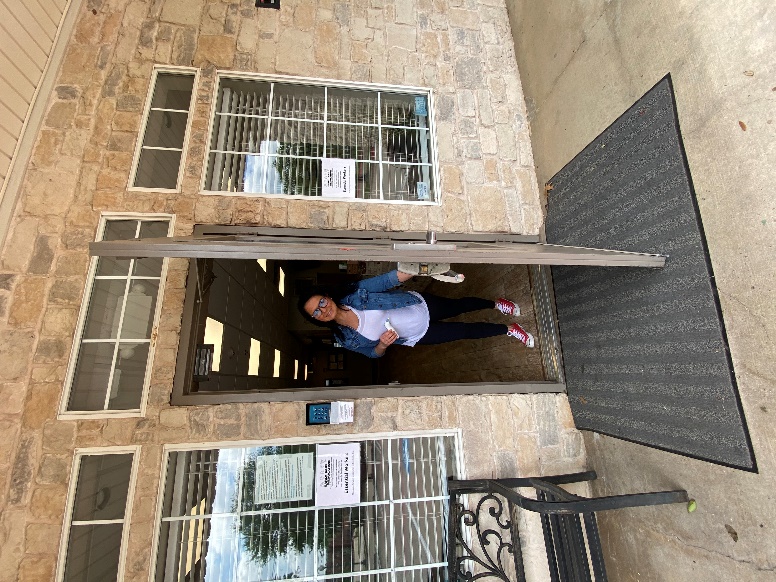 Let Ms. Sue take your temperature.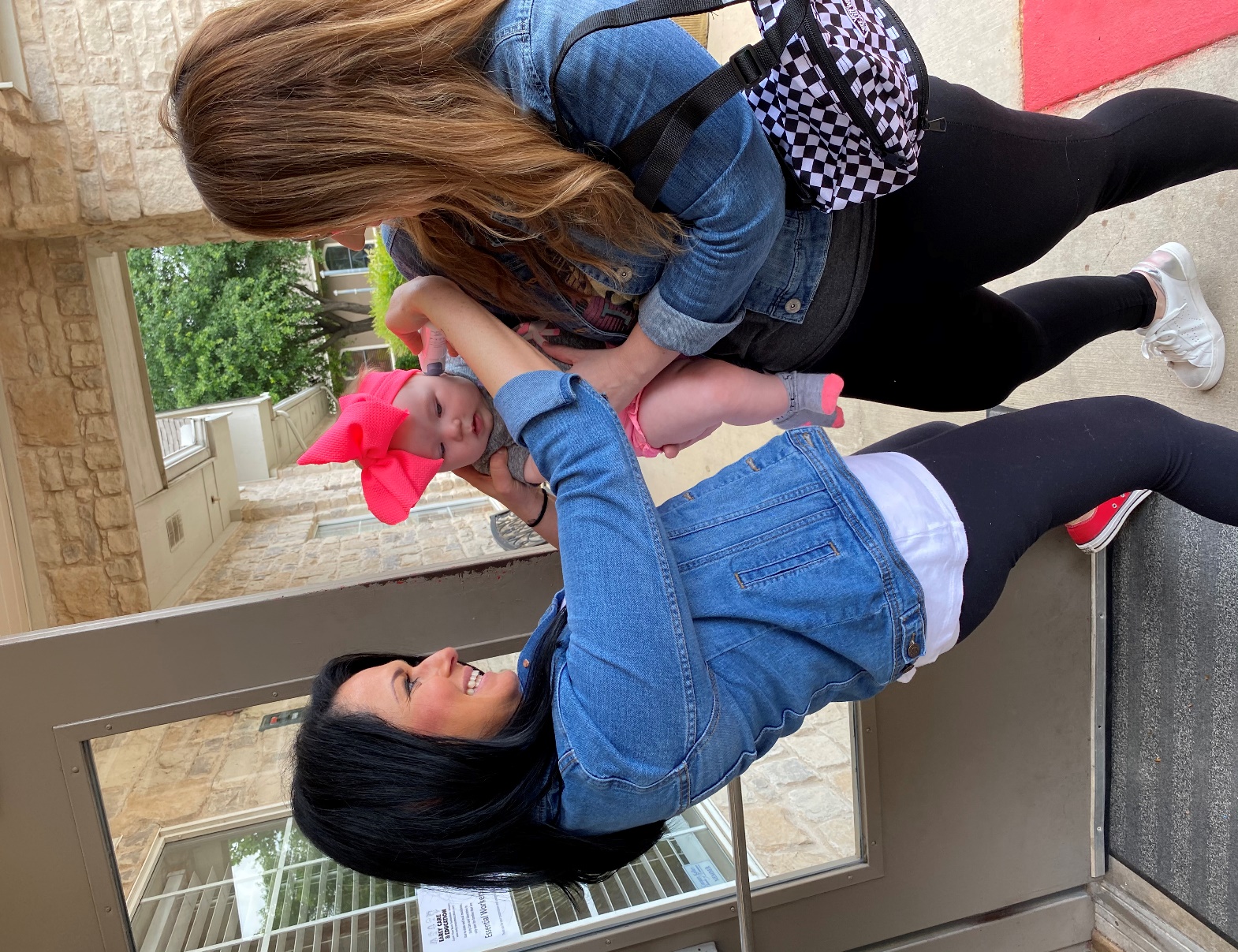 Say goodbye.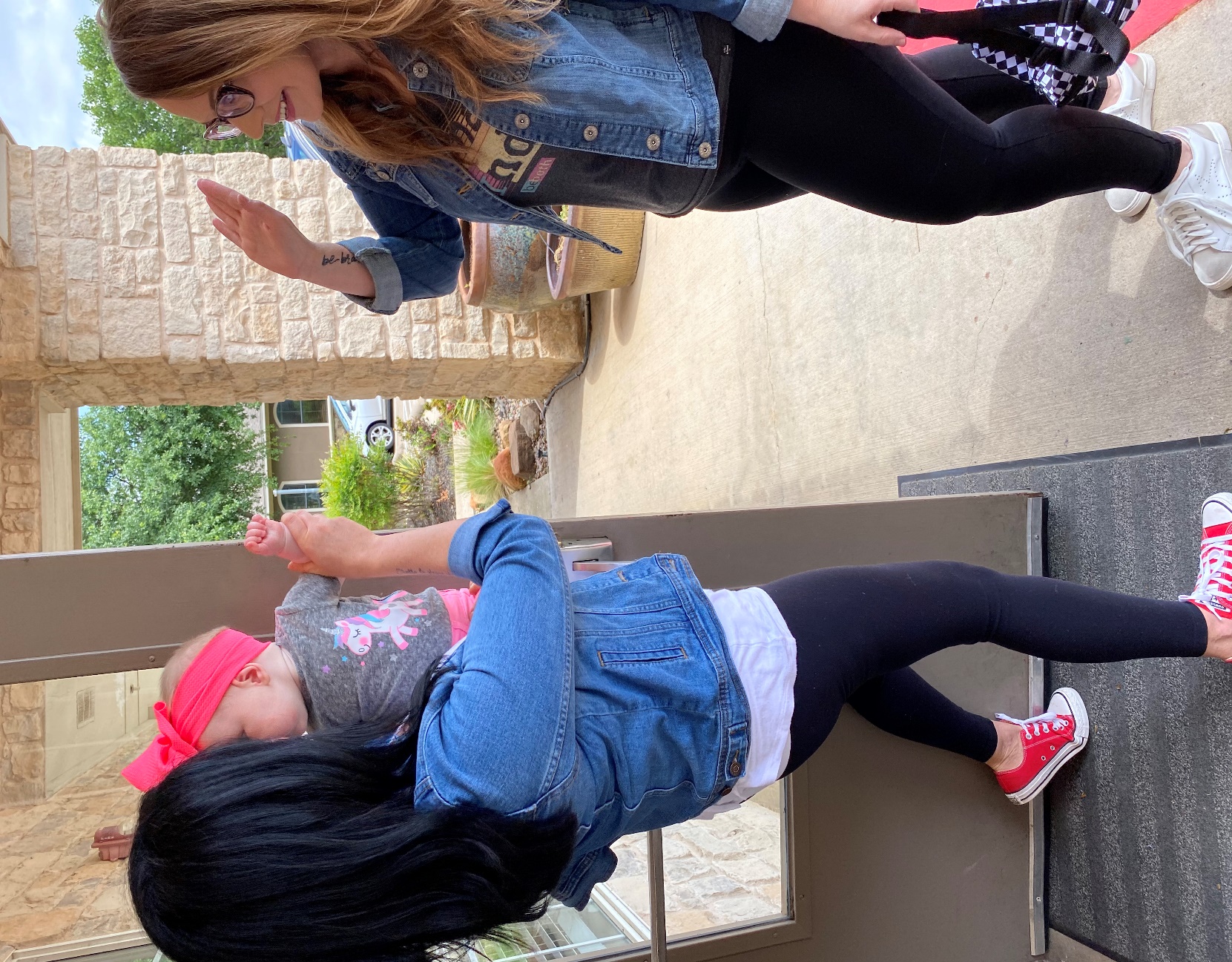 Don’t forget your backpack.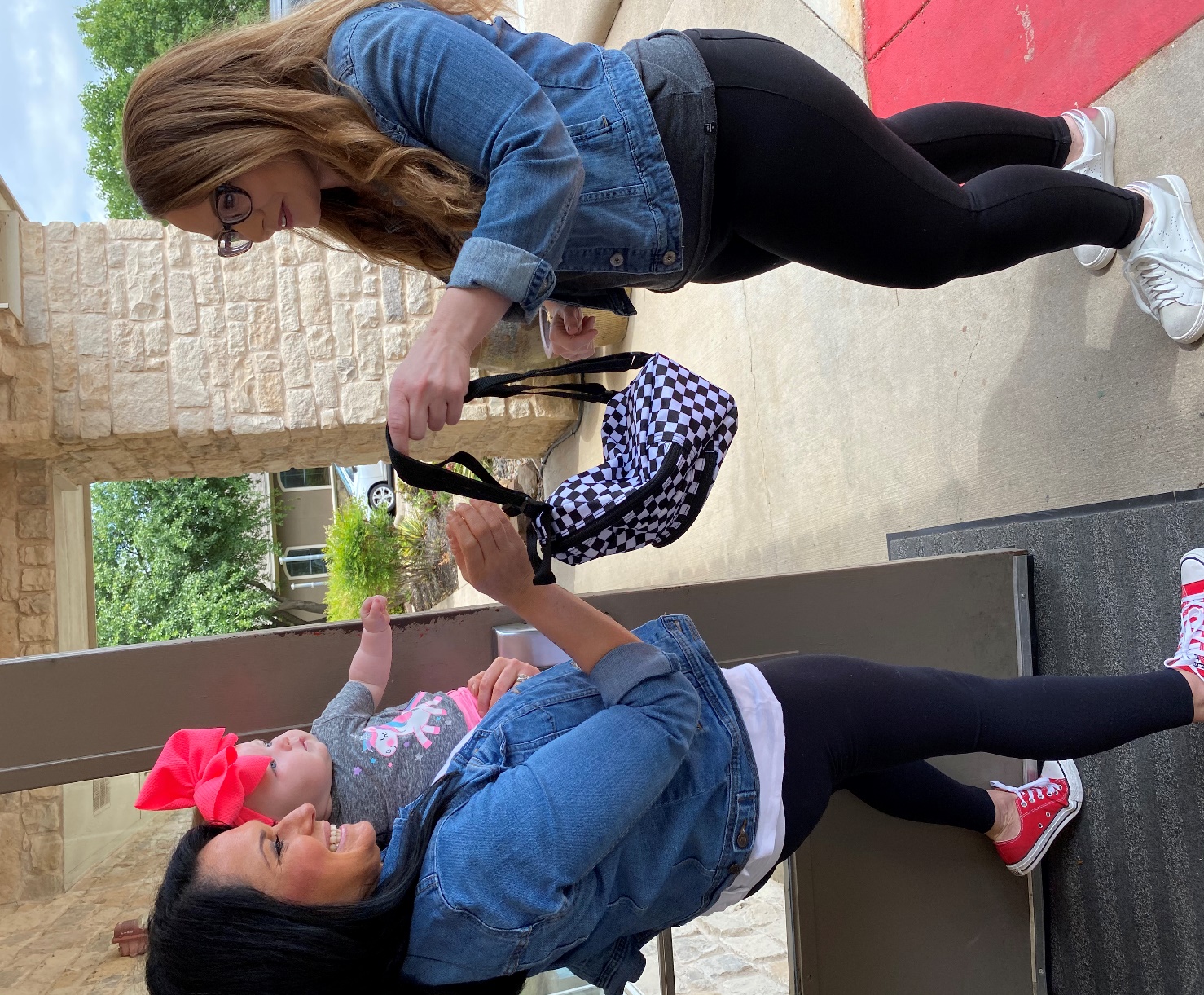 Go to class.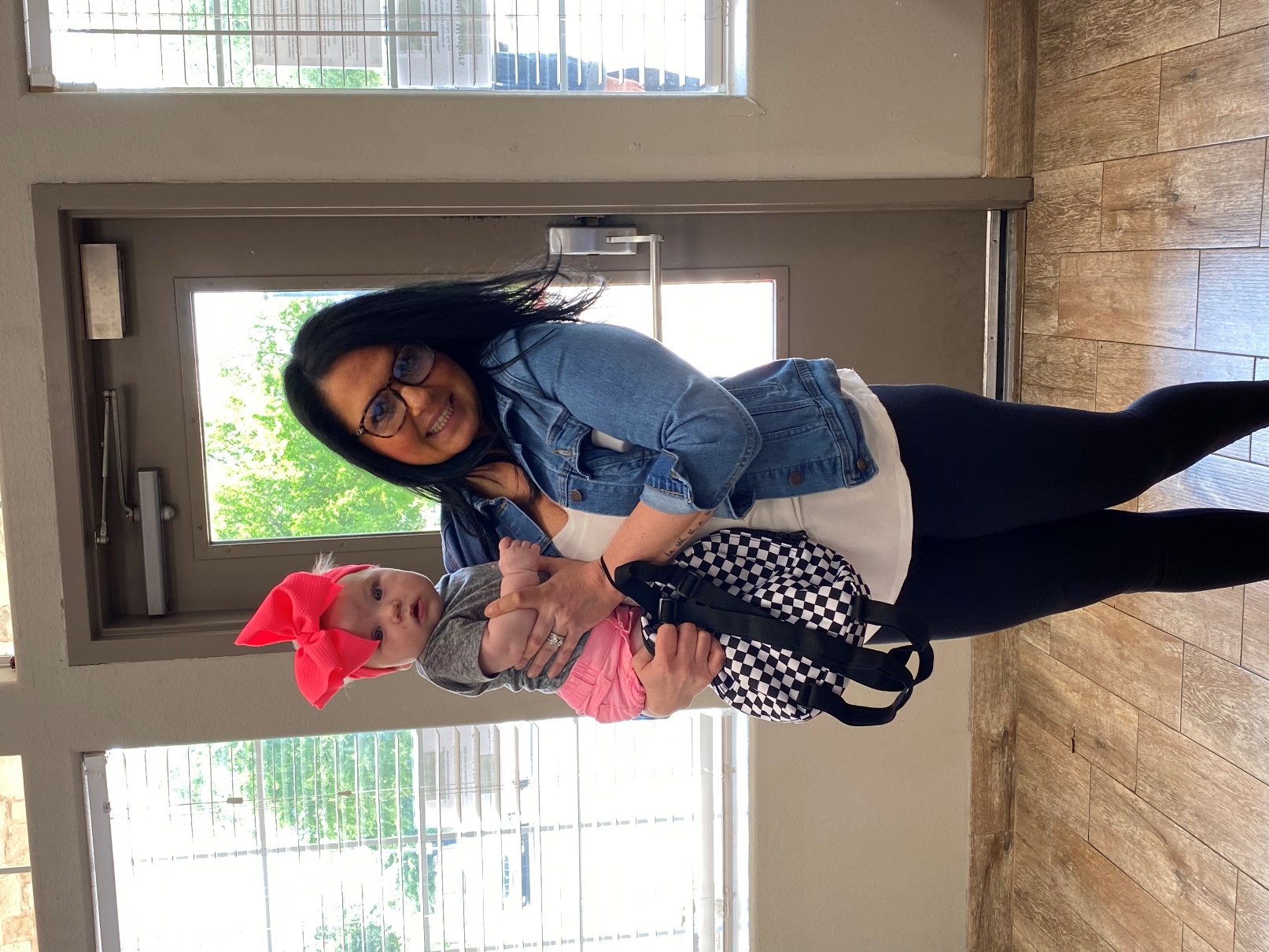 